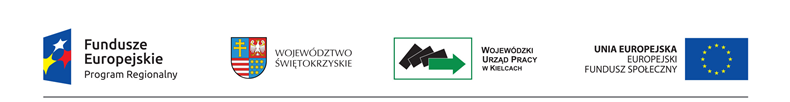 Załącznik 4  – Wzór karty oceny formalnej wniosku o dofinansowanie projektu konkursowego w ramach RPO WŚKARTA OCENY FORMALNEJ WNIOSKU O DOFINANSOWANIE PROJEKTU KONKURSOWEGO W RAMACH RPO WŚINSTYTUCJA ORGANIZUJĄCA KONKURS:………………………………………………………………………………………………………NR KONKURSU:…………………………………………………………………………………………………………………………………………DATA WPŁYWU WNIOSKU:………………………………………………………………………………………………….………………………NR KANCELARYJNY WNIOSKU:..............................................................................................................................................................................SUMA KONTROLNA WNIOSKU:...............................................................................................................................................................................TYTUŁ PROJEKTU:………………………………………………………………………………………………………………………………….…NAZWA WNIOSKODAWCY:……………………………………………………………………………………………………………….………….OCENIAJĄCY:…………………………………………………………………………………………………………………………..……………….Sporządzone przez: 	Zatwierdzone przez (wypełnić w przypadku pracownika IP):Imię i nazwisko: 	Imię i nazwisko: Komórka organizacyjna: 	Komórka organizacyjna: Data: 	Data: Podpis:	PodpisA.OGÓLNE KRYTERIUM FORMALNE DOTYCZĄCE TERMINU ZŁOŻENIA WNIOSKUTAKNIE (odrzucić projekt)NIE DOTYCZYUZASADNIENIE 
(w przypadku zaznaczenia odpowiedzi „NIE”)Czy wniosek złożono w terminie wskazanym w regulaminie konkursu?Czy wniosek złożono w terminie wskazanym w regulaminie konkursu?□□ □B.POZOSTAŁE OGÓLNE KRYTERIA FORMALNE (WYPEŁNIĆ JEŻELI W CZĘŚCI A ZAZNACZONO ODPOWIEDŹ „TAK”)TAKNIE(odrzucić projekt)NIE DOTYCZYUZASADNIENIE(w przypadku zaznaczenia odpowiedzi „NIE”)1.Czy wniosek został złożony we właściwej instytucji?□□□2.Czy wnioskodawca zgodnie ze Szczegółowym Opisem Osi Priorytetowych RPO WŚ jest podmiotem uprawnionym do ubiegania się o dofinansowanie w ramach właściwego Działania/Podziałania RPO WŚ?□□□3.Czy wniosek został sporządzony w języku polskim?□□□4.Czy wniosek został złożony w dwóch jednobrzmiących egzemplarzach w wersji papierowej (oryginał oraz kopia poświadczona za zgodność z oryginałem lub dwa oryginały) zgodnych z  wersją elektroniczną wniosku przekazaną przez LSI (suma kontrolna obu wersji musi być tożsama)?□□□5.Czy Projektodawca składa nie więcej niż jeden wniosek o dofinansowanie projektu w ramach konkursu jako Lider i/lub występuje jako Partner wyłącznie w jednym wniosku złożonym w ramach konkursu?TAK(odrzucić projekt)□NIE □□6.Czy wnioskodawca oraz partnerzy krajowi (o ile dotyczy), ponoszący wydatki w danym projekcie z EFS, posiadają łączny obrót za ostatni zatwierdzony rok obrotowy zgodnie z ustawą z dnia 29 września 1994 r. o rachunkowości (Dz. U. z 2013 r. poz. 330, z późn. zm.) (jeśli dotyczy) lub za ostatni zamknięty i zatwierdzony rok kalendarzowy równy lub wyższy od łącznych rocznych wydatków w ocenianym projekcie, którego stroną umowy o dofinansowanie jest instytucja, w której dokonywana jest ocena formalno-merytoryczna wniosku w roku kalendarzowym, w którym wydatki są najwyższe?□□□7.Czy w przypadku projektu partnerskiego spełnione zostały wymogi dotyczące:- wyboru Partnerów spoza sektora finansów publicznych, o których mowa w art. 33 ust. 2-4 ustawy o zasadach realizacji programów w zakresie polityki spójności finansowanych w perspektywie 2014-2020 (o ile dotyczy) oraz- braku powiązań, o których mowa w art. 33 ust. 6 ustawy o zasadach realizacji programów w zakresie polityki spójności finansowanych w perspektywie 2014-2020 oraz w Szczegółowym Opisie Osi Priorytetowych RPOWŚ, pomiędzy podmiotami tworzącymi partnerstwo?□□□8.Czy wnioskodawca oraz Partner/Partnerzy (jeśli dotyczy) nie  podlegają wykluczeniu z możliwości otrzymania dofinansowania ze środków UE, w tym wykluczeniu, o którym mowa w art. 207 ust. 4 ustawy z dnia 27 sierpnia 2009 r. o finansach publicznych (Dz. U. 2013 r. poz. 885 z późn. zm.), art. 12 ust. 1 pkt 1 ustawy z dnia 15 czerwca 2012 r. o skutkach powierzania wykonywania pracy cudzoziemcom przebywającym wbrew przepisom na terytorium Rzeczypospolitej Polskiej (Dz. U. poz. 769); art. 9 ust. 1 pkt 2a ustawy z dnia 28 października 2002 r. o odpowiedzialności podmiotów zbiorowych za czyny zabronione pod groźbą kary (t.j. Dz. U. 2015 r. poz.28 z późn. zm.)?□□□C.KRYTERIA DOSTĘPU TAKNIENIE DOTYCZYUZASADNIENIE 
(w przypadku zaznaczenia odpowiedzi „NIE”)1.Czy projekt jest skierowany do grup docelowych z Kieleckiego Obszaru Funkcjonalnego (KOF), które uczą się lub zamieszkują na terenie KOF w rozumieniu przepisów Kodeksu Cywilnego?□□□2.Czy Wnioskodawca w okresie realizacji projektu prowadzi biuro projektu ( lub posiada siedzibę, filię, delegaturę, oddział, czy inną prawnie dozwoloną formę organizacyjną działalności podmiotu) na terenie KOF obejmującym miasto Kielce i następujące gminy powiatu kieleckiego : Chęciny, Chmielnik, Daleszyce, Górno, Masłów, Miedziana Góra, Morawica, Piekoszów, Sitkówka Nowiny, Strawczyn i Zagnańsk z możliwością udostępnienia pełnej dokumentacji wdrażanego projektu oraz zapewniające uczestnikom projektu możliwość osobistego kontaktu z jego kadrą?□□□3.Czy uczestnikami projektu są wyłącznie osoby powyżej 29 roku życia:osoby bezrobotne, poszukujące pracy (pozostające bez zatrudnienia) i nieaktywne zawodowo, znajdujące się w szczególnie trudnej sytuacji na rynku pracy, tj. kobiety, osoby po 50 roku życia, z niepełnosprawnościami, długotrwale bezrobotne, niskowykwalifikowane, osoby odchodzące z rolnictwa zarejestrowane jako bezrobotne oraz członkowie ich rodzin zarejestrowani jako bezrobotni, pod warunkiem, że należą do osób znajdujących się w szczególnie trudnej sytuacji na rynku pracy (kobiety, osoby po 50 roku życia, z niepełnosprawnościami, długotrwale bezrobotne, niskowykwalifikowane) a ich gospodarstwa rolne nie przekraczają  przeliczeniowych.W przypadku osób zarejestrowanych jako bezrobotne wsparcie może być kierowane wyłącznie do osób, dla których ustalono pierwszy (bezrobotni aktywni) lub drugi profil pomocy (bezrobotni wymagający wsparcia)?□□□4.Czy okres realizacji projektu nie przekracza 24 miesięcy?□□□5.Czy Projektodawca lub Partner na dzień złożenia wniosku o dofinansowanie posiada co najmniej roczne doświadczenie w prowadzeniu działalności w obszarze merytorycznym, którego dotyczy projekt (polegające na udzieleniu wsparcia w formie dotacji na rozpoczęcie działalności gospodarczej)?□□□6.Czy projekt zakłada badanie predyspozycji potencjalnych uczestników do prowadzenia działalności gospodarczej?□□□D.DECYZJA W SPRAWIE SPEŁNIANIA KRYTERIÓW FORMALNYCH ORAZ DOSTĘPUTAKNIEUwagiUwagiCzy wniosek spełnia wszystkie ogólne kryteria formalne oraz dostępu oceniane na etapie oceny formalnej i może zostać przekazany 
do oceny merytorycznej?Czy wniosek spełnia wszystkie ogólne kryteria formalne oraz dostępu oceniane na etapie oceny formalnej i może zostać przekazany 
do oceny merytorycznej?□□